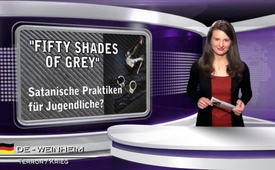 «Пятьдесят оттенков серого» – сатанинские практики для молодёжи?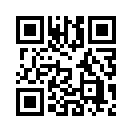 Экранизация миллион раз проданной книги «Пятьдесят оттенков серого» в феврале 2015 года в Берлинале праздновала премьеру. Постановка с красивыми молодыми актёрами, нежными голосами и романтической музыкой изображает садо-мазо практики как что-то привлекательное.«Пятьдесят оттенков серого» – сатанинские практики для молодёжи?
Дорогие зрители добро пожаловать в студию Вайнхайм. Сегодня у нас тема, о которой, по моему мнению, нельзя просто сказать „это дело вкуса“. Речь идёт о вопросе: „Пятьдесят оттенков серого – сатанинские практики для молодёжи?“  
Экранизация миллион раз проданной книги «Пятьдесят оттенков серого» в феврале 2015 года в Берлинале праздновала премьеру. Постановка с красивыми молодыми актёрами, нежными голосами и романтической музыкой изображает садо-мазо практики как что-то привлекательное. Если же садо-мазо практики рассмотреть поточнее, то они уже не так привлекательны. С одной стороны, они заключают в себе болезненное господство, связанное с желанием причинять боль другим или самому себе, с другой стороны, воплощает в себе такую же болезненную покорность, связанную с принуждённой готовностью позволять мучить других, и прежде всего самого себя. Ввиду того, что Добровольная саморегуляция киноиндустрии, сокращенно FSK, дала разрешение демонстрировать фильм с 16 лет, адресной аудиторией голливудского фильма явно является молодёжь. Если здесь под прикрытием искусства кинематографии посредством необузданной сексуальности, извращённой жестокости и сатанинских практик должна быть сформирована молодёжь всё более и более низкого уровня, то возникает вопрос: какая цель здесь преследуется? Доктор медицины Кристель Руфь Фонгольд, специалист в области педиатрии и руководитель немецкого института по делам молодёжи и общества, объясняет это так: ослабленные люди в своей идентичности являются более уязвимыми для манипуляций и идеологических экспериментов по унификации. Поэтому, дорогие зрители настало время переосмыслить индустрию кино и музыки и спросить, кто же заинтересован в манипуляциях и идеологических экспериментах по унификации? Сексуализация и извращённость нашей молодёжи уже приняли чрезвычайные размеры. На этом зарабатываются миллионы и это имеет, как мы только что слышали,  намного дальше и глубже идущие закулисные причины. Эти взаимосвязи открываются в нашем документальном фильме „ Принуждение к сексу“. Загляните же сразу.
Доброго вам вечера.от jdj.Источники:http://de.wikipedia.org/wiki/Sadomasochismus
Film „Männer stiehlt man nicht“: www.kla.tv/4988
www.dijg.de/gender-mainstreaming/wer-oder-was-ist-gerecht-gerechtigkeit/Может быть вас тоже интересует:---Kla.TV – Другие новости ... свободные – независимые – без цензуры ...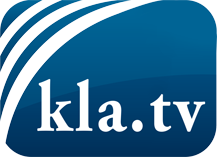 О чем СМИ не должны молчать ...Мало слышанное от народа, для народа...регулярные новости на www.kla.tv/ruОставайтесь с нами!Бесплатную рассылку новостей по электронной почте
Вы можете получить по ссылке www.kla.tv/abo-ruИнструкция по безопасности:Несогласные голоса, к сожалению, все снова подвергаются цензуре и подавлению. До тех пор, пока мы не будем сообщать в соответствии с интересами и идеологией системной прессы, мы всегда должны ожидать, что будут искать предлоги, чтобы заблокировать или навредить Kla.TV.Поэтому объединитесь сегодня в сеть независимо от интернета!
Нажмите здесь: www.kla.tv/vernetzung&lang=ruЛицензия:    Creative Commons License с указанием названия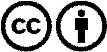 Распространение и переработка желательно с указанием названия! При этом материал не может быть представлен вне контекста. Учреждения, финансируемые за счет государственных средств, не могут пользоваться ими без консультации. Нарушения могут преследоваться по закону.